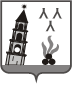 ДУМА НЕВЬЯНСКОГО ГОРОДСКОГО ОКРУГАРЕШЕНИЕ27.04.2022                                                                                        №  49г. НевьянскО внесении изменений в решение Думы Невьянского городского округа   от 22.12.2021 № 128 «Об утверждении  Положения о Счетной комиссии Невьянского городского округа»На основании экспертного заключения Государственно-правового департамента Губернатора Свердловской области и Правительства Свердловской области от 22.02.2022 № 164-ЭЗ по результатам правовой экспертизы решения Думы Невьянского городского округа от 22.12.2021 № 128 «Об утверждении  Положения о Счетной комиссии Невьянского городского округа», протеста Невьянской городской прокуратуры от 01.04.2022 № 02-48-22 на решение Думы Невьянского городского округа от 22.12.2021 № 128 «Об утверждении  Положения о Счетной комиссии Невьянского городского округа», руководствуясь статьями 23, 32 Устава Невьянского городского округа, Дума Невьянского городского округа РЕШИЛА:1. Внести изменения в решение Думы Невьянского городского округа от 22.12.2021 № 128 «Об утверждении  Положения о Счетной комиссии Невьянского городского округа» (далее – решение):1) пункт 2 решения изложить в следующей редакции:«2. Признать утратившим силу решение Думы Невьянского городского округа от 25.04.2012 № 16 «Об утверждении Положения о Счетной комиссии Невьянского городского округа» с изменениями, внесенными решениями Думы Невьянского городского округа от 24.10.2012  № 98, 24.09.2014 № 93, 23.09.2015 № 74, 23.11.2016 № 140, 30.01.2019 № 4, 29.01.2020 № 4, 26.05.2021 № 47.».2. Внести изменения в Положение о Счетной комиссии Невьянского городского округа, утвержденное  решением Думы Невьянского городского округа от 22.12.2021 № 128 (далее – Положение):1) пункт 1.1 раздела 1 Положения изложить в следующей редакции:«1.1. Счетная комиссия Невьянского городского округа (далее – Счетная комиссия) является органом местного самоуправления, осуществляющим внешний муниципальный финансовый контроль, образуется Думой Невьянского городского округа и ей подотчетна.»;2) раздел 4 Положения изложить в следующей редакции:«4. Состав Счетной комиссии4.1. Счетная комиссия образуется в составе председателя и аппарата Счетной комиссии. В аппарат Счетной комиссии входят инспекторы и иные штатные работники Счетной комиссии.4.2. Должность председателя относится к муниципальным должностям.4.3. Должность инспектора Счетной комиссии относится к должностям муниципальной службы, учреждаемым для обеспечения полномочий Счетной комиссии.4.4. Права, обязанности и ответственность работников Счетной комиссии определяются Федеральным законом от 07 февраля 2011 года № 6-ФЗ «Об общих принципах организации и деятельности контрольно-счетных органов субъектов Российской Федерации и муниципальных образований», законодательством о муниципальной службе, трудовым законодательством и иными нормативными правовыми актами, содержащими нормы трудового права.4.5. Структура и штатная численность Счетной комиссии определяется правовым актом Думы Невьянского городского округа по представлению председателя Счетной комиссии с учетом необходимости выполнения возложенных законодательством полномочий, обеспечения организационной и функциональной независимости Счетной комиссии.4.6. Штатное расписание Счетной комиссии утверждается председателем Счетной комиссии.»;3) пункт 5.2 раздела 5 Положения дополнить подпунктом 4 следующего содержания: «4) комитетом и комиссией Думы Невьянского городского округа.»;4) в пункте 5.4 раздела 5 Положения слова «и Уставом Невьянского городского округа» исключить;5) в пункте 5.5 раздела 5 Положения слова «и Трудовым кодексом Российской Федерации» исключить;6) пункт 5.7 раздела 5 Положения изложить в следующей редакции: «5.7 Назначение на должность инспекторов Счетной комиссии производится распоряжением (приказом) председателя Счетной комиссии в соответствии с трудовым законодательством и законодательством о муниципальной службе.»;7) пункт 5.9 раздела 5 Положения добавить абзацем следующего содержания:«Муниципальные служащие Счетной комиссии, замещающие должности муниципальной службы, включенные в перечень, установленный нормативным правовым актом Счетной комиссии, обязаны представлять сведения о своих доходах, об имуществе и обязательствах имущественного характера, а также о доходах, об имуществе и обязательствах имущественного характера своих супруги (супруга) и несовершеннолетних детей в порядке, установленном нормативными правовыми актами Российской Федерации, Свердловской области, муниципальными нормативными правовыми актами.»;8) в подпункте 5 пункта 6.2 раздела 6 Положения слово «положения» заменить словом «Положения»;9) пункт 6.7 раздела 6 Положения исключить;10) в пунктах 7.1 и 7.2  раздела 7 Положения слова «Контрольного органа» заменить словами «Счетной комиссии»;11) в пункте 7.2  раздела 7 Положения слова «и (или) Свердловской области.» заменить словами «и (или) законодательством Свердловской области об административных правонарушениях.»;12) в подпункте 8 пункта 8.1 раздела 8 Положения слова «муниципальном образовании» заменить словами «Невьянском городском округе»;13) в подпункте 9 пункта 8.1 раздела 8 Положения слова «Представительный орган» заменить словами «Думу»;14) в подпункте 13 пункта 8.1 раздела 8 Положения слова «уставом и нормативными правовыми актами» заменить словами «Уставом Невьянского городского округа и решениями»;15) в пункте 8.2 раздела 8 Положения слова «финансовый контроль» заменить словами «муниципальный финансовый контроль»;16) пункты 10.3, 10.4 раздела 10 Положения исключить;17) в пункте 11.3 раздела 11 Положения слово «указание» заменить словом «указанием»;18) раздел 12 Положения изложить в следующей редакции:«12. Регламент Счетной комиссииРегламентом Счетной комиссии, утверждаемым председателем Счетной комиссии, определяются:1) порядок ведения дел, подготовки, проведения и оформления результатов контрольных и экспертно-аналитических мероприятий Счетной комиссии;2) иные внутренние вопросы деятельности Счетной комиссии.»;19) в пункте 7 раздела 14 Положения слово «положения» заменить словом «Положения»;20) в пункте 15.2 раздела 15 Положения слова «пунктом 2 части 1 настоящей статьи» заменить словами «подпунктом 2 пункта 15.1 настоящего Положения»;21) из наименования раздела 16 Положения исключить слова «по запросам»;22)  пункт 16.3 раздела 16 Положения дополнить словами «и (или) законодательством Свердловской области об административных правонарушениях.»;23) в пункте 17.1 раздела 17 Положения слова «муниципальному образованию» заменить словами «Невьянскому городскому округу»;24) пункт 17.3 раздела 17 Положения изложить в следующей редакции: «17.3. Органы, организации в указанный в представлении срок или, если срок не указан, в течение 30 дней со дня его получения обязаны уведомить в письменной форме Счетную комиссию о принятых по результатам выполнения представления решениях и мерах.»;25) в пункте 19.4 раздела 19 Положения слова «Счетная комиссия вправе обращаться в Счетную палату Свердловской области» заменить словами «Счетная комиссия или Дума Невьянского городского округа вправе обратиться в Счетную палату Российской Федерации»;26) подпункт 21.1 раздела 21 Положения изложить в следующей редакции:«21.1. Финансовое обеспечение деятельности Счетной комиссии предусматривается в объеме, позволяющем обеспечить осуществление возложенных на нее полномочий.Председателю Счетной комиссии предоставляются меры по материальному и социальному обеспечению, установленные для лиц, замещающих должность депутата Думы Невьянского городского округа.Инспекторам Счетной комиссии предоставляются меры по материальному и социальному обеспечению, предусмотренные для муниципальных служащих.Иным штатным работникам Счетной комиссии предоставляются меры по материальному и социальному обеспечению в соответствии с трудовым законодательством.». 3. Опубликовать настоящее решение в газете «Муниципальный вестник Невьянского городского округа», разместить на официальном сайте Невьянского городского округа в информационно-телекоммуникационной сети «Интернет».Глава Невьянского городского округа                                       А.А. БерчукПредседатель Думы Невьянского городского округа                     Л.Я. Замятина